ΣΥΛΛΟΓΟΣ ΕΚΠΑΙΔΕΥΤΙΚΩΝ Π. Ε.                    Μαρούσι  3 – 12 – 2020                                                                                                                    ΑΜΑΡΟΥΣΙΟΥ                                                   Αρ. Πρ.: 329Ταχ. Δ/νση: Μαραθωνοδρόμου 54                                             Τ. Κ. 15124 Μαρούσι                                                           Τηλ.: 210 8020788 Fax:2108020788                                                    Πληροφ.: Φ. Καββαδία 6932628101                                                                                Email:syll2grafeio@gmail.com                                      Δικτυακός τόπος: http//: www.syllogosekpaideutikonpeamarousiou.gr ΠΡΟΣ: Σύλλογο Διδασκόντων του 2ου Δημοτικού Σχολείου Πεύκης Κοινοποίηση: ΥΠΑΙΘ, Περιφερειακή Δ/νση Π. & Δ. Εκπ/σης Αττικής, Δ/νση Π. Ε. Β΄ Αθήνας, Δ.Ο.Ε., Συλλόγους Εκπ/κών Π. Ε. Αμαρουσίου ΚΑΤΑΓΓΕΛΙΑ του Δ/ντή του 2ου Δημοτικού Σχολείου Πεύκης για αυταρχική και ανάρμοστη συμπεριφορά σε βάρος συναδέλφων υφισταμένων του Το Δ. Σ. του Συλλόγου Εκπ/κών Π. Ε. Αμαρουσίου καταδικάζει και καταγγέλλει ομόφωνα και με τον πιο κατηγορηματικό τρόπο την αυταρχική και ανάρμοστη συμπεριφορά του Διευθυντή του 2ου Δημοτικού Σχολείου Πεύκης κου Κ. Καβρουματζή σε βάρος  της συναδέλφισσας και  εκπαιδευτικού του σχολείου που προΐσταται κας Θ. Κυριαζή.Συγκεκριμένα ο εν λόγω διευθυντής  αντί να συμπαρασταθεί με όλους τους τρόπους και όλα τα μέσα που διαθέτει, στους εκπαιδευτικούς του σχολείου που διοικεί και στην συγκεκριμένη εκπαιδευτικό, προκειμένου να παρέχει σύγχρονη εξ αποστάσεως εκπαίδευση από την έδρα της σχολικής τους μονάδας, ως όφειλε να κάνει, την προπηλάκισε χωρίς κανέναν λόγο. Η συγκεκριμένη  συναδέλφισσα στην προσπάθειά της να έχει καλύτερη σύνδεση και να βρίσκεται πλησίον σε κάποιους συναδέλφους, περισσότερο εξοικειωμένους με τη σύγχρονη εξ αποστάσεως εκπαίδευση, χρησιμοποίησε μία άλλη κενή αίθουσα. Ο Διευθυντής του σχολείου όμως μόλις το πληροφορήθηκε, επικαλούμενος απόφαση του συλλόγου διδασκόντων που όριζε ποια είναι η αίθουσα του κάθε εκπαιδευτικού, προέβη σε απαράδεκτους προπηλακισμούς σε βάρος της συναδέλφισσας εκφοβίζοντάς την και απαγορεύοντας της να χρησιμοποιήσει οποιαδήποτε άλλη αίθουσα για την παροχή σύγχρονης εξ αποστάσεως εκπαίδευσης προς τις/τους μαθήτριες/μαθητές της.  Δημιούργησε μέσα στη σχολική μονάδα με τη συμπεριφορά του ένα κλίμα έντασης απέναντι στους παριστάμενους εκπαιδευτικούς, οι οποίοι, ειρήσθω  εν παρόδω,  επιβεβαιώνουν τα παραπάνω και τα όσα καταγγέλλει η συναδέλφισσα, ως αυτόπτες μάρτυρες.Το Δ. Σ. του Συλλόγου Εκπ/κών Π. Ε. Αμαρουσίου, αφού έλαβε την αναφορά της συναδέλφου που κατατέθηκε στη Δ/νση Π. Ε. Β΄ Αθήνας για το συγκεκριμένο περιστατικό, επισκέφθηκε το 2ο Δημ. Σχ. Πεύκης τη Δευτέρα 30 – 11 – 2020 και εξέτασε την κατάσταση και τα γεγονότα παρουσία του Δ/ντή του σχολείου, και μέρους των συναδέλφων που ήταν παρόντες στο περιστατικό (τηρώντας όλα τα προβλεπόμενα μέτρα ασφάλειας λόγω της πανδημίας του ιού covid 19).  Ο εν λόγω διευθυντής στη συζήτηση που διαμείφθηκε ούτε λίγο ούτε πολύ μας δήλωσε ότι  θεωρεί την παραπάνω συμπεριφορά  φυσιολογική και απλώς υπήρχαν στιγμές έντασης από μέρους του όπως παραδέχτηκε, δεν έδειξε ούτε να καταλαβαίνει τη σοβαρότητα του συμβάντος ούτε τις δικές του ευθύνες.Πρέπει να προσθέσουμε ότι η παραπάνω συμπεριφορά του διευθυντή δε συνέβη άπαξ. Η συγκεκριμένη συναδέλφισσα προέβη και σε άλλη καταγγελία για ανάλογο παλαιότερο συμβάν που συνέβη κατά τη διάρκεια συλλόγου διδασκόντων τον Σεπτέμβριο. Ο εν λόγω διευθυντής την κατηγόρησε μπροστά σε όλον το σύλλογο διδασκόντων  αφαιρώντας της τον λόγο ως υπόλογη   για  «ποινικά κολάσιμες πράξεις» χωρίς να δικαιολογήσει τα λεγόμενά του. Η συνάδελφος προσπάθησε (σύμφωνα με αυτά που υποστηρίζει και στις δύο καταγγελίες της) κάνοντας υπομονή να μην φτάσουν τα πράγματα εδώ που έφτασαν, αλλά μετά και τα τελευταία γεγονότα το ποτήρι ξεχείλισε. Τονίζουμε ακόμα ότι κατά την τελευταία μας επίσκεψη δήλωσαν προθυμία να παραβρεθούν για να στηρίξουν τη συνάδελφο η πλειοψηφία του Συλλόγου διδασκόντων του 2ου Δημ. Σχ. Πεύκης, αλλά ύστερα και από δική μας παραίνεση δεν ήρθαν λόγω τήρησης των  μέτρων προστασίας για τον Covid 19.Λαμβάνοντας υπόψη όλα τα παραπάνω το Δ.Σ. του Συλλόγου Εκπαιδευτικών Π. Ε.  Αμαρουσίου  δηλώνει ότι αποδοκιμάζει έντονα τέτοιου είδους ενέργειες Διευθυντών προς συναδέλφους υφισταμένους τους,  που στρέφονται ευθέως ενάντια στα κατοχυρωμένα με αγώνες εργασιακά δικαιώματα των εκπαιδευτικών, όπως αυτό της διασφάλισης της ηρεμίας και ψυχικής γαλήνης εντός του εργασιακού μας χώρου προκειμένου οι εκπαιδευτικοί να μπορούν απρόσκοπτα να επιδοθούν στην παιδαγωγική και εκπαιδευτική τους αποστολή. Η διασφάλιση του αυτού κλίματος  αλλά και των μέσων για την παροχή ποιοτικού  χαρακτήρα εκπαίδευσης προς τους μαθητές μας εναπόκειται στην πολιτεία (ΥΠΑΙΘ) και στα εντεταλμένα και επιφορτισμένα με αυτή την αποστολή όργανά της (Σύλλογοι διδασκόντων των Δημόσιων Σχολείων και Διευθυντές/Διευθύντριες των Σχολείων). Στο πλαίσιο  αυτό ο/η εκάστοτε Διευθυντής/Διευθύντρια πρέπει να στέργει να εξασφαλίσει  ήπιο και δημοκρατικό κλίμα ανοχής, ηρεμίας και αλληλοβοήθειας μεταξύ των μελών του συλλόγου διδασκόντων του σχολείου που προΐσταται με στόχο την διασφάλιση της εύρυθμης λειτουργίας του σχολείου και την εξύψωση της παιδαγωγικής και όχι να μετέρχεται μέσα και μεθόδους αυταρχικά και αντιδημοκρατικά σε βάρος των συναδέλφων που προΐσταται.  Σε κάθε περίπτωση το Δ. Σ. του Συλλόγου Εκπ/κών Π. Ε. Αμαρουσίου παραμένει θεματοφύλακας και αρωγός των μελών του σωματείου μας απέναντι σε κάθε προσπάθεια καταπάτησης εργασιακών δικαιωμάτων των μελών του από όπου κι αν αυτή προέρχεται. 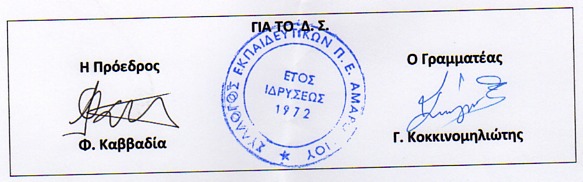 